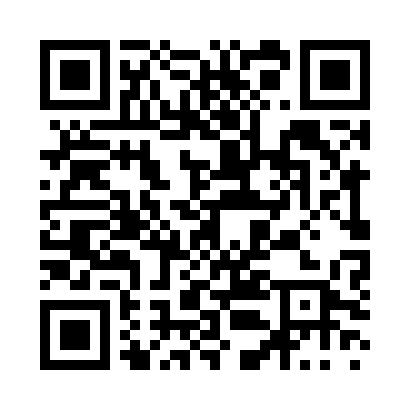 Prayer times for Jasztelek, HungaryMon 1 Apr 2024 - Tue 30 Apr 2024High Latitude Method: Midnight RulePrayer Calculation Method: Muslim World LeagueAsar Calculation Method: HanafiPrayer times provided by https://www.salahtimes.comDateDayFajrSunriseDhuhrAsrMaghribIsha1Mon4:316:1812:445:127:108:512Tue4:286:1612:435:137:128:533Wed4:266:1412:435:147:138:554Thu4:246:1212:435:157:148:565Fri4:216:1012:435:167:168:586Sat4:196:0812:425:177:179:007Sun4:166:0612:425:187:199:028Mon4:146:0412:425:197:209:049Tue4:116:0212:415:207:219:0610Wed4:096:0012:415:217:239:0811Thu4:065:5812:415:227:249:0912Fri4:045:5712:415:237:269:1113Sat4:015:5512:405:247:279:1314Sun3:595:5312:405:257:289:1515Mon3:565:5112:405:267:309:1716Tue3:545:4912:405:277:319:1917Wed3:515:4712:395:287:339:2118Thu3:495:4512:395:297:349:2319Fri3:465:4312:395:297:359:2520Sat3:445:4212:395:307:379:2721Sun3:415:4012:395:317:389:2922Mon3:395:3812:385:327:409:3123Tue3:365:3612:385:337:419:3424Wed3:335:3412:385:347:429:3625Thu3:315:3312:385:357:449:3826Fri3:285:3112:385:367:459:4027Sat3:265:2912:385:367:479:4228Sun3:235:2812:375:377:489:4429Mon3:215:2612:375:387:499:4630Tue3:185:2412:375:397:519:49